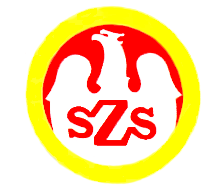 ORGANIZATOR	Wiesław Niziołek	Komunikat z zawodów sportowychNazwa zawodów    Mistrzostwa Powiatu Nyskiego / Gry i zabawyIGRZYSKA DZIECI - chłopcyMiejsce i data    GŁUCHOŁAZY - 03.02.2024 r.Godz.  9 : 00- weryfikacja dokumentów, odprawa opiekunów, losowanieGodz.  9 : 15- rozpoczęcie zawodówGodz.  11 : 00- zakończenie zawodówZespoły startujące pełna nazwa– kolejność wylosowanych miejsc:Zespoły startujące pełna nazwa– kolejność wylosowanych miejsc:1Publiczna Szkoła Podstawowa 2 Paczków2Publiczna Szkoła Podstawowa Łambinowice3Publiczna Szkoła Podstawowa 3 Głuchołazy4Szkoła Podstawowa 3 NysaKONKURENCJEKONKURENCJEKONKURENCJEKONKURENCJEKONKURENCJEKONKURENCJEKONKURENCJEKONKURENCJESlalomWyścig z kozłowaniem piłkiSkoki z piłką siatkową między kolanamiPrzenoszenie piłki lekarskiejWyścig skokami zajęczymiWyścig z przeplotem przez szarfę przewrotem w przódWyścig z przeskokiem przez płotekSkoki obunóż z miejscaL.pNazwa szkołySlalomWyścig z kozłowaniem piłkiSkoki z piłką siatkową między kolanamiPrzenoszenie piłki lekarskiejWyścig skokami zajęczymiWyścig z przeplotem przez szarfę przewrotem w przódWyścig z przeskokiem przez płotekSkoki obunóż z miejscaSumapkt.Miejsce1PSP 2 PACZKÓW333322,53423,5II2PSP ŁAMBINOWICE121111119IV3PSP 3 GŁUCHOŁAZY212232,52317,5III4SP 3 
NYSA4444444230I